OBEC KUNRATICE U CVIKOVA					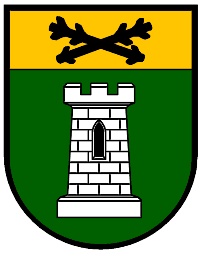 Kunratice u Cvikova č. 145471 55, Kunratice u CvikovaID /datová schránka/: hy5btguIČ: 00524301ŽÁDOST o POVOLENÍ K VÝKOPU HROBUna pohřebišti v Kunraticích u CvikovaNájemce hrobu číslo: ………………………………………………..Příjmení a jméno: ………………………………………………………Datum narození: ……………………………………………………….Adresa: ………………………………………………………………….Telefon: ……………………………, e-mail: ……………………...…..Žádost o výkop hrobu dle zákona č. 256/2001 Sb. v platném znění na pohřebišti
v Kunraticích u Cvikova pro zemřeléhoPříjmení a jméno: ……………………………………………………..Rodné číslo: …………………………………………………………….Datum a místo narození: ………………………………………………Datum a místo úmrtí: …………………………………………………..Pohřeb zesnulého se koná: ……………………………………………Výkop hrobu bude provádět: ………………………………………….V Kunraticích u Cvikova dne ………………………………………….						podpis žadatele ……………………………….